Број: 158-15-О/4Дана: 09.07.2015.ПРЕДМЕТ: ДОДАТНО ПОЈАШЊЕЊЕ КОНКУРСНЕ ДОКУМЕНТАЦИЈЕ БРОЈ 158-15-О - Набавка медицинског материјала за ендоскопске процедуре Ургентног центра у оквиру Клиничког центра Војводине1. ПИТАЊЕ ПОТЕНЦИЈАЛНОГ ПОНУЂАЧА:„Партија 9 - Балон за екстракцију за ERCPДа ли ће се прихватити балони величине 9/13/16мм?Партииа 10 - Вишекратна корпа за екстракцију камена за ERCPРедни број 1 - Да ли ће се прихватити баскет за екстракцију калкулуса са 6 жица?Редни број 2 - Да ли ће се прихватити баскет са отвором корпице од 20мм?Партииа 11 - Вишекратна В-обликована кљештаДа ли ће се прихватити кљешта радне дужине 1800 мм, мин. радни канал 1.8мм?Партииа 12 - Вишекратна кљешта за вадјење билијарног стентаДа ли ће се прихватити кљешта за мин. радни канал 2мм?Партииа 13 - Једнократна корпа за вадјење каменчића из жучних путева, ротабилнаДа ли је прихватљива ширина отварања корпица од 20мм?Партииа 14 - Једнократна корпа за вадјење каменчића из жучних путева, путем гајдаДа лије прихватљива ширина отварања корпица од 25мм?”ОДГОВОР КЦВ НА ПИТАЊЕ:Остајемо при првобитној спецификацији за горе наведене партије.С поштовањем, Комисија за јавну набавку 158-15-ОКЛИНИЧКИ ЦЕНТАР ВОЈВОДИНЕKLINIČKI CENTAR VOJVODINE21000 Нови Сад, Хајдук Вељкова 1, Војводина, Србија21000 Novi Sad, Hajduk Veljkova 1, Vojvodina, Srbijaтеl: +381 21/484 3 484www.kcv.rs, e-mail: tender@kcv.rs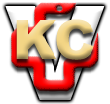 